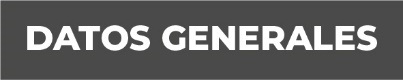 Nombre Lucía Lara CarmonaGrado de Escolaridad Maestría en Derecho Constitucional  y Juicio de Amparo Cédula Profesional (Maestría) 11467981Cédula Profesional (Licenciatura en Derecho) 1920795Teléfono de Oficina 228-1352000. Ext.1041Correo Electrónico Formación Académica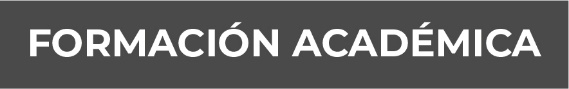 2002 – 2004 Maestría en Derecho Constitucional  y Juicio de Amparo, Universidad de Xalapa1984 – 1987 Licenciatura en Derecho, Universidad VeracruzanaTrayectoria o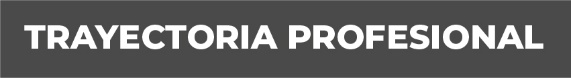 1988  Agente del Ministerio Público Municipal1989  Agente del Ministerio Público Investigadora.1990 Agente del Ministerio Público en Paso Investigadora1990 Agente del Ministerio Público Adscrita1990 Agente del Ministerio Público Investigador 1991 Agente del Ministerio Público Investigador.1992  Agente del Ministerio Público Investigador 1992  Agente Ministerio Público Investigador1992  Directora General de Averiguaciones Previas en el Estado.1998 Agente del Ministerio Público Auxiliar del Procurador 2014 Coordinadora de Agentes del Ministerio Auxiliares 2015 Coordinadora de Fiscales Auxiliares del Procurador2017 Fiscal Coordinadora de Fiscales Especializados en Delitos Relacionados con Hechos de Corrupción y Cometidos por Servidores Públicos2018 Fiscal Especializada en Delito de Tortura2019 Fiscal Especializada en Delito de Secuestro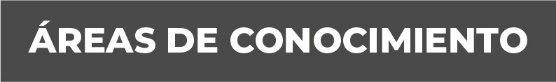 Derecho Penal y Procesal Penal Amparo